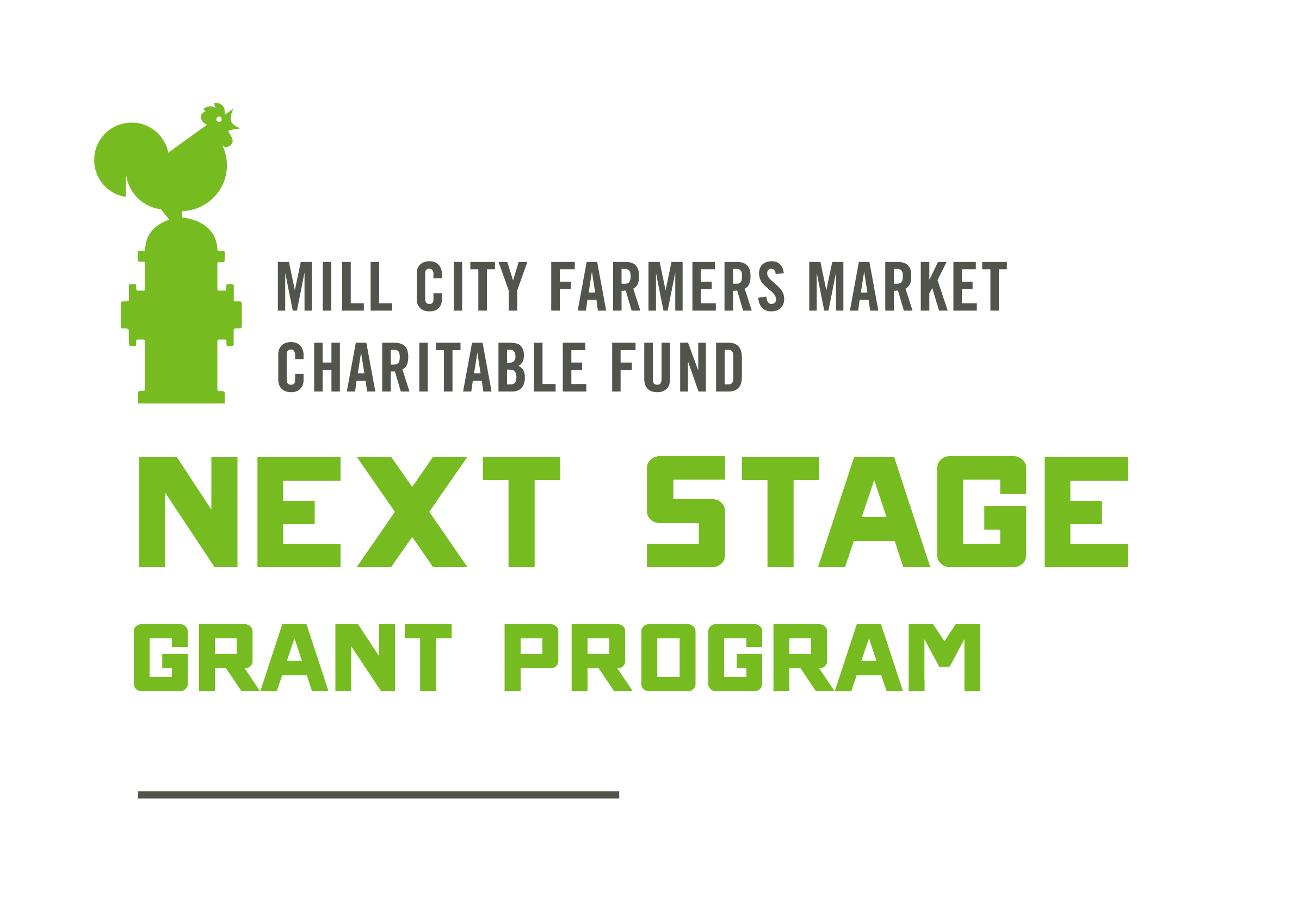 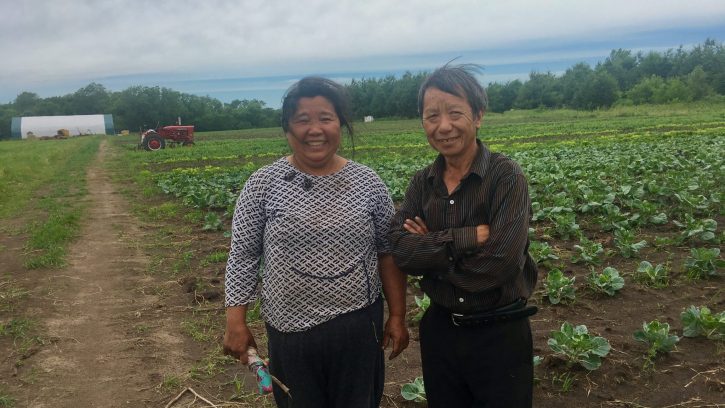 Deeqda Maalgelinta ee loogu talagalay Beeralleyda & Kuwa Cuntada SameeyaSanduuqa Kheyriga ah ee Suuqa Beeralleyda Mill City (MCFM-CF) waxa ka go'an guusha iyo waaritaanka dhaqaalaha cuntada maxalliga ah. MCFM-CF waxay ugu talagashay deeqdeeda Next Stage Grant si ay maalgelin ugu siiso beeralleyda deegaanka, beeralleyda muddada dheer iyo kuwa cuntada sameeya ee horumariya wax beerida muddada dheer iyo dhaqamada ganacsiga ama u kobcaya marxaladda xigta ee ganacsigooda cuntada ee maxalliga ah.Faahfaahinta Next Stage GrantDeeqaha ayaa sida caadiga ah u dhexeeya $1,000 iyo $7,000Shuruudaha laga rabo kuwa deeqda qaadanaya:Beerta ama ganacsigu waa inay wax ka iibisaa hal ama inka badan oo ah suuqyada gobolada. Beerta ama ganacsigu waa inay ku taalaa gobolka Minnesota ama galbeedka Wisconsin Qaababka beeraha ee farsamooyinka beerida dib u cusbooneysiinta leh/muddada dheer ah ama kuwa cuntada sameeya ee ay cuntadoodu uga timaado beeralayda waara AMA mashruuca deeqda ayaa kuu suurogelinaya sameynta waxyaabahan.Mashruucyada deeqda waxa kamid noqon kara (balse kuma koobna):U gudbida shahaadeysiinta orgaaniga iyo hababka kale ee beerida dib u cusbooneysiinta leh iyo maareeynta dhulkaDhisida goobta keydka ee qabowMashaariicda dheeraysiinta xilligaTobabaro, koorsooyin iyo qaababka kale ee sii wadida waxbarashada la xiriirta ganacsigaagaWaxyaabahan soo socda ayaa sidoo kale laga yaabaa in la maalgeliyo laakiin waxay ku xidhan yihiin baahida iyo dhibaatada dhaqaale:Abuurida badeecad cusub sida badeecadaha beeraha ee wax lagu kordhiyay ama kala duwanaysiinta dalagyada iyo xoolahaBeddelida softiweerka iyo tiknoolajiyada kale sida kulayliyayaasha, qaboojiyayaasha, qalabka cadceeda iyo softiweerka maareynta ganacsigaHorumarinta suuq-geynta sida magacaabida iyo baakadeynta badeecada ama naqshadeynta bogga internetkaCodsiyada deeqdu waxay ku eg-yihiin 1-da Maarso (March 1st), 2025.  Si aad u hesho faahfaahin dheeri ah iyo tilmaamaha codsiga, fadlan dib u eeg Sharaxaada iyo Codsiga Next Stage Grant ee ku taala boggayaga internetka: millcityfarmersmarket.org/grantsWixii su’aalo ah waxaad nagala soo xiriiri kartaa: info@millcityfarmersmarket.org or 612-341-7580